Аннотация к рабочей программепо курсу «ОБЖ» 8-9 классыРабочая программа составлена на основании следующих документов:1.      Федерального закона от 29.12.2012 N 273-ФЗ (ред. от 31.07.2020) "Об образовании в Российской Федерации" (с изм. и доп., вступ. в силу с 01.09.2020)2.      Федерального государственного образовательного стандарта общего образования (утвержден приказом Министерства образования и науки Российской Федерации от «17» декабря 2010 г. №1897), (в ред. Приказов Министерства образования и науки РФ от 29.12.2014 № 1644 и от 31.12.2015 г. № 1577).3.      Примерной основной образовательной программы основного общего образования, одобренной решением федерального учебно-методического объединения по общему образованию (Одобрена решением от 08.04.2015, протокол №1/15 (в редакции протокола № 1/20 от 04.02.2020), с учетом требований федерального государственного образовательного стандарта.4.      Основная образовательная программа основного общего образования НРМОБУ «Чеускинская СОШ»УМКСмирнов А.Т. Основы безопасности и жизнедеятельности. 8 кл.: учебник для ОУ / А.Т. Смирнов, Б.О. Хренников; под ред. А.Т. Смирнова. - М.: Просвещение, 2018.Смирнов А.Т. Основы безопасности и жизнедеятельности. 9 кл.: учебное пособие для ОУ / А.Т. Смирнов, Б.О. Хренников; под ред. А.Т. Смирнова. - М.: Просвещение, 2019.Цели и задачи курса•    безопасное поведение учащихся в чрезвычайных ситуациях природного, техногенного и социального характера;•    понимание каждым учащимся важности сбережения и защиты личного здоровья как индивидуальной и общественной ценности;•    принятие учащимися ценностей гражданского общества: прав человека, правового государства, ценностей семьи, справедливости судов и ответственности власти;•    антиэкстремистское мышление и антитеррористическое поведение учащихся, в том числе нетерпимость к действиям и влияниям, представляющим угрозу для жизни человека;•    отрицательное отношение учащихся к приему психоактивных веществ, в том числе наркотиков;•    готовность и способность учащихся к нравственному самосовершенствованию.•    формирование у учащихся модели безопасного поведения в повседневной жизни, в транспортной среде и в чрезвычайных ситуациях природного, техногенного и социального характера;•    формирование индивидуальной системы здорового образа жизни;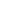 •    выработка у учащихся антиэкстремистской и антитеррористической личностной позиции и отрицательного отношения к психоактивным веществам и асоциальному поведениюКоличество часов:8 класс – 34 часа9 класс – 34 часаПланируемые результаты изучения курсаПредметные результаты:• формирование современной культуры безопасности жизнедеятельности на основе понимания необходимости защиты личности, общества и государства посредством осознания значимости безопасного поведения в условиях чрезвычайных ситуаций природного, техногенного и социального характера;• формирование убеждения в необходимости безопасного и здорового образа жизни;• понимание личной и общественной значимости современной культуры безопасности жизнедеятельности;• понимание роли государства и действующего законодательства в обеспечении национальной безопасности и защиты населения от опасных и чрезвычайных ситуаций природного, техногенного и социального характера, в том числе от экстремизма и терроризма;• понимание необходимости подготовки граждан к военной службе;• формирование установки на здоровый образ жизни, исключающий употребление алкоголя, наркотиков, курение и нанесение иного вреда здоровью;• формирование антиэкстремистской и антитеррористической личностной позиции;• понимание необходимости сохранения природы и окружающей среды для полноценной жизни человека;• знание основных опасных и чрезвычайных ситуаций природного, техногенного и социального характера, включая экстремизм и терроризм и их последствия для личности, общества и государства;• знание и умение применять правила безопасного поведения в условиях опасных и чрезвычайных ситуаций;• умение оказать первую помощь пострадавшим;• умение предвидеть возникновение опасных ситуаций по характерным признакам их проявления, а также на основе информации, получаемой из различных источников;• умение принимать обоснованные решения в конкретной опасной ситуации для минимизации последствий с учётом реально складывающейся обстановки и индивидуальных возможностей.